...	VALAŠSKÝ EXPRES	jede v , nejede 1.VII. – 30.VIII.	jede , nejede 29. – 31.III., 5., 6.VII., 28.IX., 27.X.	jede v  a 	jede v  a 29.III., 1., 8.V., 5.VII., nejede 30.III., 6.VII.	1426 / 3338  Vsetín - Přerov v ,  1	Zábřeh na Moravě - Hranice na Moravě2	Valašské Meziříčí - Horní Lideč3	Valašské Meziříčí - Vsetín4	Vsetín - Valašské Meziříčí5	Hranice na Moravě - Zábřeh na Moravě6	Horní Lideč - Valašské Meziříčí7	Hranice na Moravě - Praha-Vršovice. Vážení cestující, Správa železnic, s.o., informuje, že ve výše uvedeném termínu proběhne výluka v úseku Lipník nad Bečvou – Hranice na Moravě na trati 271 (Olomouc -) Přerov - Bohumín, Mošnov, Ostrava Airport - Studénka. Dopravce České dráhy, a.s., proto musí přistoupit k následujícímu opatření:Po dobu výluky budou Os a Sp vlaky (vyjma Sp 1425) v denní době cca od 6:10 do 20:00 hod. nahrazeny autobusy v úseku Lipník nad Bečvou – Hranice na Moravě. Náhradní autobusová doprava je organizována dle výlukového jízdního řádu. Os a Sp vlaky tratě 280 jedou v denní době cca od 6:10 do 20:00 hod. v úseku Hranice na Moravě – Vsetín dle výlukového jízdního řádu. Ve stanici Hranice na Moravě není zajištěna návaznost vlaků ve směru Vsetín na autobusy náhradní dopravy ze směru Lipník nad Bečvou a obráceně.Výlukový jízdní řád Platný od 15. 2. do 16. 7. 2024 Výlukový jízdní řád Platný od 15. 2. do 16. 7. 2024  280 Hranice na Moravě - Vsetín
 280 Hranice na Moravě - Vsetín
 IDSOK Hranice na Moravě - Hustopeče nad Bečvou  IDZK Lhotka nad Bečvou - Vsetín IDSOK Hranice na Moravě - Hustopeče nad Bečvou  IDZK Lhotka nad Bečvou - Vsetín IDSOK Hranice na Moravě - Hustopeče nad Bečvou  IDZK Lhotka nad Bečvou - VsetínkmČD, a.s.VlakVlak3201

3201

3201

3203
3203
3203
93205(3205)
93205(3205)
93205(3205)
93207
(3207)93207
(3207)93207
(3207)93209
(3209)93209
(3209)93209
(3209)93209
(3209)Sp 1425
Sp 1425
Sp 1425
 121
        1  2 121
        1  2 121
        1  293213
(3213)93213
(3213)93213
(3213) 123
        1  2 123
        1  2 123
        1  293215
(3215)93215
(3215)93215
(3215) 125
        1  2 125
        1  2 125
        1  293217
(3217)93217
(3217)93217
(3217)93219
(3219)93219
(3219)93219
(3219) 127
         1 2 127
         1 2 127
         1 2Olomouc hl. n. Olomouc hl. n.   5:01  7:52  9:5211:5213:52Přerov Přerov   4:30  5:30  7:38                Ze staniceZe staniceZe stanicePraha-VršovicePraha-VršovicePraha-VršovicePraha-VršovicePraha-VršovicePraha-VršovicePraha-VršovicePraha-VršovicePraha-VršovicePraha hl. n.Praha hl. n.Praha hl. n.0Hranice na Moravě 271 61Hranice na Moravě 271 61  4:57  5:57  7:00  7:00  8:00  8:00  8:25 9:0010:2511:0412:25 13:0414:0214:255Hranice na Moravě město 61Hranice na Moravě město 61  5:02  6:02  7:05  7:05  8:05  8:05      9:05    11:09    13:0914:07    7Teplice nad Bečvou 61Teplice nad Bečvou 61  5:05  6:05  7:07  7:07  8:07  8:08      9:07    11:11    13:1114:09    9Černotín 65Černotín 65  5:08  6:08  7:10  7:10  8:10  8:11      9:10    11:14    13:1414:12    12Špičky 66Špičky 66  5:11  6:11  7:13  7:13  8:13  8:14      9:13    11:17    13:1714:15    14Milotice nad Bečvou 66Milotice nad Bečvou 66  5:13  6:13  7:15  7:15  8:15  8:16      9:15    11:19    13:1914:17    16Hustopeče nad Bečvou 66Hustopeče nad Bečvou 66  5:16  6:16  7:18  7:18  8:18  8:19      9:18    11:22    13:2214:20    22Lhotka nad Bečvou 241Lhotka nad Bečvou 241  5:20  6:20  7:22  7:22  8:22  8:23      9:22    11:26    13:2614:24    26Valašské Meziříčí 281,303,323 240Valašské Meziříčí 281,303,323 240  5:24  6:24  7:26  7:26  8:26  8:27  8:45  9:2610:4511:3012:4513:3014:2814:45Valašské Meziříčí 281,303,323 240Valašské Meziříčí 281,303,323 240  5:26  6:26  7:28  7:28  8:29  8:29  8:47  9:2910:4711:3312:4713:3314:31 14:4731Brňov 453Brňov 453  5:30  6:30      7:32  8:34  8:33      9:34    11:38    13:3814:36    34Bystřička 453,461,462,463Bystřička 453,461,462,463  5:34  6:34      7:36  8:38  8:37      9:38    11:42    13:4214:40    39Jablůnka 461Jablůnka 461  5:39  6:39      7:41  8:43  8:42      9:43    11:47    13:4714:45    45Vsetín 282 460Vsetín 282 460  5:45  6:45  7:43  7:47  8:48  8:48  9:03  9:4811:0311:5213:0313:5214:5015:03Do staniceDo staniceDo stanicePúchovPúchovPúchovPúchovPúchovPúchovPúchovPúchovPúchovPúchovPúchovPúchovkmČD, a.s.VlakVlak93221(3221)
93221(3221)
93221(3221)
95927(Sp 1427)
95927(Sp 1427)
95927(Sp 1427)
93223
(3223)93223
(3223)93223
(3223) 129
        1 2 129
        1 2 129
        1 293225
(3225)93225
(3225)93225
(3225)93225
(3225)93227
(3227)93227
(3227)93227
(3227) 221
        1 2 221
        1 2 221
        1 293231
(3231)93231
(3231)93231
(3231) 223
        1 2 223
        1 2 223
        1 23233

3233

3233

 521
         1 3 521
         1 3 521
         1 33235

3235

3235

Olomouc hl. n. Olomouc hl. n. 15:5217:5219:5221:52Přerov Přerov             20:27    22:27Ze staniceZe staniceZe stanicePraha-VršovicePraha-VršovicePraha-VršovicePraha-VršovicePraha-VršovicePraha-VršovicePraha-VršovicePraha-VršovicePraha-VršovicePraha-VršovicePraha-VršovicePraha-Vršovice0Hranice na Moravě 271 61Hranice na Moravě 271 6115:0215:0216:0216:2517:0218:0218:2519:0420:3220:5222:2522:555Hranice na Moravě město 61Hranice na Moravě město 6115:0715:0716:07    17:0718:07    19:09    20:58    23:007Teplice nad Bečvou 61Teplice nad Bečvou 6115:0915:0916:09    17:0918:09    19:11    21:00    23:029Černotín 65Černotín 6515:1215:1216:12    17:1218:12    19:14    21:03    23:0512Špičky 66Špičky 6615:1515:1516:15    17:1518:15    19:17    21:06    23:0814Milotice nad Bečvou 66Milotice nad Bečvou 6615:1715:1716:17    17:1718:17    19:19    21:09    23:1116Hustopeče nad Bečvou 66Hustopeče nad Bečvou 6615:2015:2016:20    17:2018:14    19:22    21:11    23:1422Lhotka nad Bečvou 241Lhotka nad Bečvou 24115:2415:2416:24    17:2418:18    19:26    21:16    23:1826Valašské Meziříčí 281,303,323 240Valašské Meziříčí 281,303,323 24015:2815:2816:2816:4517:2818:3018:4519:3020:5221:2022:4523:22Valašské Meziříčí 281,303,323 240Valašské Meziříčí 281,303,323 24015:3015:3016:3016:4717:3118:3118:4719:3220:5421:3722:4731Brňov 453Brňov 45315:3515:3516:35    17:3618:33    19:37    21:41    34Bystřička 453,461,462,463Bystřička 453,461,462,46315:3915:3916:39    17:4018:37    19:41    21:44    39Jablůnka 461Jablůnka 46115:4415:4416:44    17:4518:42    19:46    21:49    45Vsetín 282 460Vsetín 282 46015:4915:4916:4917:0317:5018:5019:0319:5121:1021:5523:03Do staniceDo staniceDo stanicePúchovPúchovPúchovŽilinaŽilinaŽilinaŽilinaŽilinaŽilina 280 Vsetín – Hranice na Moravě
 280 Vsetín – Hranice na Moravě
 280 Vsetín – Hranice na Moravě
 280 Vsetín – Hranice na Moravě
 280 Vsetín – Hranice na Moravě
 280 Vsetín – Hranice na Moravě
 280 Vsetín – Hranice na Moravě
 280 Vsetín – Hranice na Moravě
 280 Vsetín – Hranice na Moravě
 280 Vsetín – Hranice na Moravě
 280 Vsetín – Hranice na Moravě
 280 Vsetín – Hranice na Moravě
 280 Vsetín – Hranice na Moravě
 280 Vsetín – Hranice na Moravě
 280 Vsetín – Hranice na Moravě
 280 Vsetín – Hranice na Moravě
 280 Vsetín – Hranice na Moravě
 IDZK Vsetín - Lhotka nad Bečvou  IDSOK Hustopeče nad Bečvou - Hranice na Moravě IDZK Vsetín - Lhotka nad Bečvou  IDSOK Hustopeče nad Bečvou - Hranice na Moravě IDZK Vsetín - Lhotka nad Bečvou  IDSOK Hustopeče nad Bečvou - Hranice na Moravě IDZK Vsetín - Lhotka nad Bečvou  IDSOK Hustopeče nad Bečvou - Hranice na Moravě IDZK Vsetín - Lhotka nad Bečvou  IDSOK Hustopeče nad Bečvou - Hranice na Moravě IDZK Vsetín - Lhotka nad Bečvou  IDSOK Hustopeče nad Bečvou - Hranice na Moravě IDZK Vsetín - Lhotka nad Bečvou  IDSOK Hustopeče nad Bečvou - Hranice na Moravě IDZK Vsetín - Lhotka nad Bečvou  IDSOK Hustopeče nad Bečvou - Hranice na Moravě IDZK Vsetín - Lhotka nad Bečvou  IDSOK Hustopeče nad Bečvou - Hranice na Moravě IDZK Vsetín - Lhotka nad Bečvou  IDSOK Hustopeče nad Bečvou - Hranice na Moravě IDZK Vsetín - Lhotka nad Bečvou  IDSOK Hustopeče nad Bečvou - Hranice na Moravě IDZK Vsetín - Lhotka nad Bečvou  IDSOK Hustopeče nad Bečvou - Hranice na Moravě IDZK Vsetín - Lhotka nad Bečvou  IDSOK Hustopeče nad Bečvou - Hranice na Moravě IDZK Vsetín - Lhotka nad Bečvou  IDSOK Hustopeče nad Bečvou - Hranice na Moravě IDZK Vsetín - Lhotka nad Bečvou  IDSOK Hustopeče nad Bečvou - Hranice na Moravě IDZK Vsetín - Lhotka nad Bečvou  IDSOK Hustopeče nad Bečvou - Hranice na Moravě IDZK Vsetín - Lhotka nad Bečvou  IDSOK Hustopeče nad Bečvou - Hranice na Moravě IDZK Vsetín - Lhotka nad Bečvou  IDSOK Hustopeče nad Bečvou - Hranice na Moravě IDZK Vsetín - Lhotka nad Bečvou  IDSOK Hustopeče nad Bečvou - Hranice na Moravě IDZK Vsetín - Lhotka nad Bečvou  IDSOK Hustopeče nad Bečvou - Hranice na Moravě IDZK Vsetín - Lhotka nad Bečvou  IDSOK Hustopeče nad Bečvou - Hranice na Moravě IDZK Vsetín - Lhotka nad Bečvou  IDSOK Hustopeče nad Bečvou - Hranice na Moravě IDZK Vsetín - Lhotka nad Bečvou  IDSOK Hustopeče nad Bečvou - Hranice na Moravě IDZK Vsetín - Lhotka nad Bečvou  IDSOK Hustopeče nad Bečvou - Hranice na Moravě IDZK Vsetín - Lhotka nad Bečvou  IDSOK Hustopeče nad Bečvou - Hranice na Moravě IDZK Vsetín - Lhotka nad Bečvou  IDSOK Hustopeče nad Bečvou - Hranice na Moravě IDZK Vsetín - Lhotka nad Bečvou  IDSOK Hustopeče nad Bečvou - Hranice na Moravě IDZK Vsetín - Lhotka nad Bečvou  IDSOK Hustopeče nad Bečvou - Hranice na Moravě IDZK Vsetín - Lhotka nad Bečvou  IDSOK Hustopeče nad Bečvou - Hranice na Moravě IDZK Vsetín - Lhotka nad Bečvou  IDSOK Hustopeče nad Bečvou - Hranice na Moravě IDZK Vsetín - Lhotka nad Bečvou  IDSOK Hustopeče nad Bečvou - Hranice na MoravěkmČD, a.s.VlakVlak3200
3200
3200
 520
        4 5 520
        4 5 520
        4 53202
3202
3202
95926(Sp 1426)
 95926(Sp 1426)
 95926(Sp 1426)
  222
        6 5 222
        6 5 222
        6 593204
(3204)93204
(3204)93204
(3204)93206
(3206)93206
(3206)93206
(3206) 220
        6 5 220
        6 5 220
        6 593208
(3208)93208
(3208)93208
(3208) 128
        6 5 128
        6 5 128
        6 593212
(3212)93212
(3212)93212
(3212) 126
        6 5 126
        6 5 126
        6 593214
(3214)93214
(3214)93214
(3214)93216
(3216)93216
(3216)93216
(3216)Ze staniceZe staniceZe staniceŽilinaŽilinaŽilinaŽilinaŽilinaŽilinaPúchovPúchovPúchovPúchovPúchovPúchov0Vsetín 282 460Vsetín 282 460  4:45  5:07  6:00  6:47  6:59  8:00  8:5310:1010:5312:1012:5313:0014:006Jablůnka 461Jablůnka 461      5:13  6:06      7:05  8:06    10:16    12:16    13:0614:0611Bystřička 453,461,462,463Bystřička 453,461,462,463      5:18  6:11      7:10  8:11    10:21    12:21    13:1114:1114Brňov 453Brňov 453      5:21  6:14      7:13  8:14    10:24    12:24    13:1414:1419Valašské Meziříčí 281,303,323 240Valašské Meziříčí 281,303,323 240  5:01  5:25  6:18  7:02  7:17  8:18  9:0810:2811:0812:2813:0813:1814:18Valašské Meziříčí 281,303,323 240Valašské Meziříčí 281,303,323 240  4:05  5:03  5:27 6:25  7:05  7:25  8:25  9:1010:2911:1012:2913:1013:2714:2723Lhotka nad Bečvou 241Lhotka nad Bečvou 241  4:09      5:31  6:29      7:29  8:29    10:33    12:33    13:3114:3129Hustopeče nad Bečvou 66Hustopeče nad Bečvou 66  4:13      5:35  6:33      7:33  8:33    10:37    12:37    13:3514:3531Milotice nad Bečvou 66Milotice nad Bečvou 66  4:16      5:38  6:36      7:36  8:36    10:40    12:40    13:3814:3833Špičky 66Špičky 66  4:18      5:40  6:38      7:38  8:38    10:42    12:42    13:4014:4036Černotín 65Černotín 65  4:21      5:43  6:41      7:41  8:41    10:45    12:45    13:4314:4338Teplice nad Bečvou 61Teplice nad Bečvou 61  4:24      5:46  6:44      7:44  8:44    10:48    12:48    13:4614:4640Hranice na Moravě město 61Hranice na Moravě město 61  4:27      5:49  6:47      7:47  8:47    10:51    12:51    13:4914:4945Hranice na Moravě 271 61Hranice na Moravě 271 61  4:33  5:22  5:55  6:53  7:23  7:53  8:53  9:2910:5711:2912:5713:2913:5514:55Do staniceDo staniceDo stanicePraha-VršovicePraha-VršovicePraha-VršovicePraha hl. n.Praha hl. n.Praha hl. n.Praha-VršovicePraha-VršovicePraha-VršovicePraha-VršovicePraha-VršovicePraha-VršovicePraha-VršovicePraha-VršovicePraha-VršovicePřerov Přerov   5:15      6:21                Olomouc hl. n. Olomouc hl. n.   5:44  5:55  6:47  8:0110:0112:0114:01kmČD, a.s.VlakVlak 124
        6 5 124
        6 5 124
        6 53340
3340
3340
93218
(3218)93218
(3218)93218
(3218)93220
(3220)93220
(3220)93220
(3220) 122
        6 5 122
        6 5 122
        6 593222
(3222)93222
(3222)93222
(3222)3222
3222
3222
93224
(3224)
93224
(3224)
93224
(3224)
 120
        6 7 120
        6 7 120
        6 73342

3342

3342

3228

3228

3228

323032303230Ze staniceZe staniceZe stanicePúchovPúchovPúchovPúchovPúchovPúchovPúchovPúchovPúchov0Vsetín 282 460Vsetín 282 46014:5315:0716:0016:5316:5916:5918:0018:5320:0022:106Jablůnka 461Jablůnka 461    15:1316:06    17:0517:0518:06    20:0622:1611Bystřička 453,461,462,463Bystřička 453,461,462,463    15:1816:11    17:1017:1018:11    20:1122:2114Brňov 453Brňov 453    15:2116:14    17:1317:1318:14    20:1422:2419Valašské Meziříčí 281,303,323 240Valašské Meziříčí 281,303,323 24015:0815:2516:1817:0817:1717:1718:1819:0820:1822:28Valašské Meziříčí 281,303,323 240Valašské Meziříčí 281,303,323 24015:1015:2716:2717:1017:2717:2718:2919:1020:2922:2923Lhotka nad Bečvou 241Lhotka nad Bečvou 241    15:3116:31    17:3117:3118:33    20:3322:3329Hustopeče nad Bečvou 66Hustopeče nad Bečvou 66    15:3516:35    17:3517:3518:37    20:3722:3731Milotice nad Bečvou 66Milotice nad Bečvou 66    15:3816:38    17:3817:3818:40    20:4022:4033Špičky 66Špičky 66    15:4016:40    17:4017:4018:42    20:4222:4236Černotín 65Černotín 65    15:4316:43    17:4317:4318:45    20:4522:4538Teplice nad Bečvou 61Teplice nad Bečvou 61    15:4616:46    17:4617:4618:48    20:4822:4840Hranice na Moravě město 61Hranice na Moravě město 61    15:4916:49    17:4917:4918:51    20:5122:5145Hranice na Moravě 271 61Hranice na Moravě 271 6115:2915:5516:5517:2917:5517:5518:5719:2920:5722:57Do staniceDo staniceDo stanicePraha-VršovicePraha-VršovicePraha-VršovicePraha-VršovicePraha-VršovicePraha-VršovicePraha VršovicePraha VršovicePraha VršovicePřerov Přerov     15:59    18:22    20:2621:2423:24Olomouc hl. n. Olomouc hl. n. 16:0118:0120:01Výlukový jízdní řád Platný od 15. 2. do 16. 7. 2024 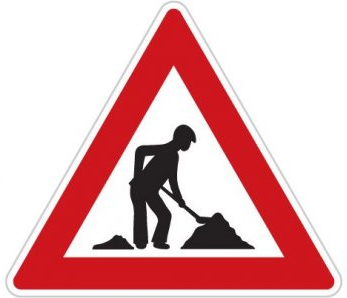 